Челябинская выставка охотничьих собак7 мая 2022 года в Челябинске на стадионе «Лайка» успешно прошла традиционная весенняя выставка охотничьих собак. Организатор выставки – Региональная общественная организация «Союз обществ охотников и рыболовов» Челябинской области, председатель Правления Ческидов В.А.Экспертизу прошли охотничьи собаки в возрасте от 10 месяцев до 10 лет, зарегистрированные в двенадцати первичных охотколлективах нашей области.Погода в этот весенний день порадовала участников ярким солнышком и майским теплом. Главный распорядитель мероприятия областной кинолог Мохова Елена Юрьевна, курирующая выставку, в кратком интервью отметила удовлетворительную явку владельцев собак, ответственное отношение к оформлению документов на своих питомцев и их содержанию.Самой многочисленной группой были, традиционные для уральского региона, лайки. Их набралось 20 особей, преимущественно – западно-сибирские лайки (ЗСЛ.).Собаки подружейных пород уверенно заняли второе место по общему количеству: 10 голов легавых и вахтельхунд (немецкий спаниель). Из них было зарегистрировано и участвовало семь дратхааров (немецкая жёсткошёрстная легавая). Грациозные красавцы - ирландский и шотландский сеттеры, представлены были по одной особи. Так же участвовала одна короткошерстная веймарская легавая.Среди зрителей охотничьей выставки была замечена даже длинношёрстная веймарская легавая, надо заметить – весьма редкая особь для Южного Урала. Но участвовать непосредственно в охотничьей выставке не решилась по неизвестным причинам.Следующими по количеству были отмечены собаки норных пород: четыре ягдтерьера, и по одному, соответственно – фокстерьер, вельштерьер и жесткошёрстная такса.Замыкают описываемую группу охотничьих собак  - гончие. Эстонских гончих представлено на экспертизу три особи и русских пегих гончих  - две собаки.Таким образом, в охотничьей выставке приняло участие сорок пять охотничьих собак.Участвующие в выставке получили свои заслуженные оценки, жетоны и медали.08.05.2022 г.			Автор статьи и фото Антропов А. А.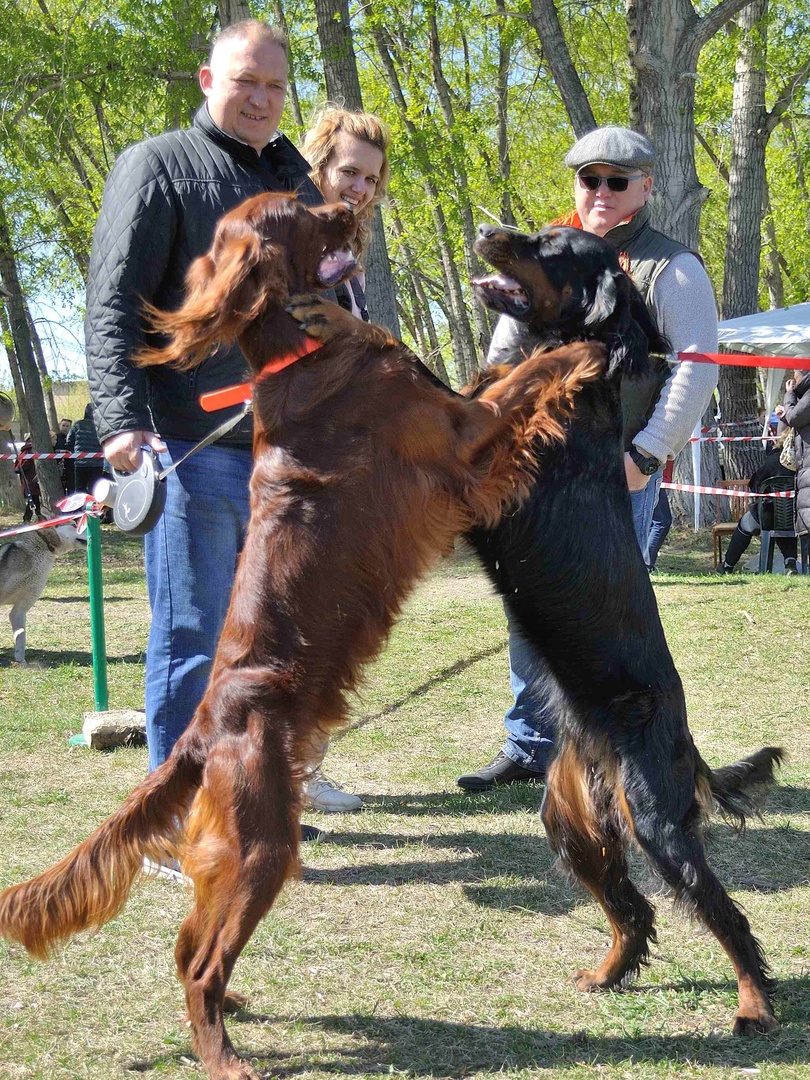 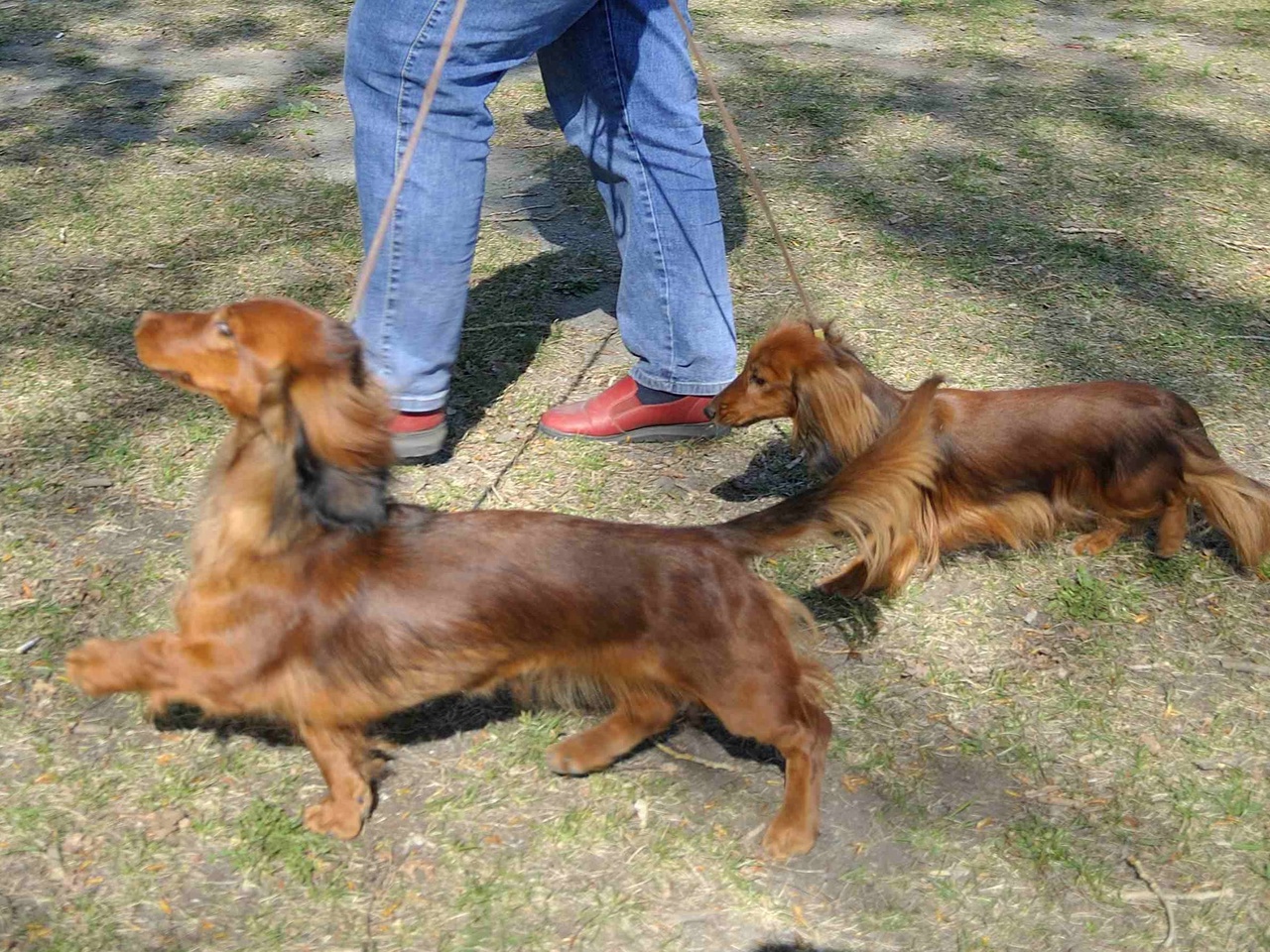 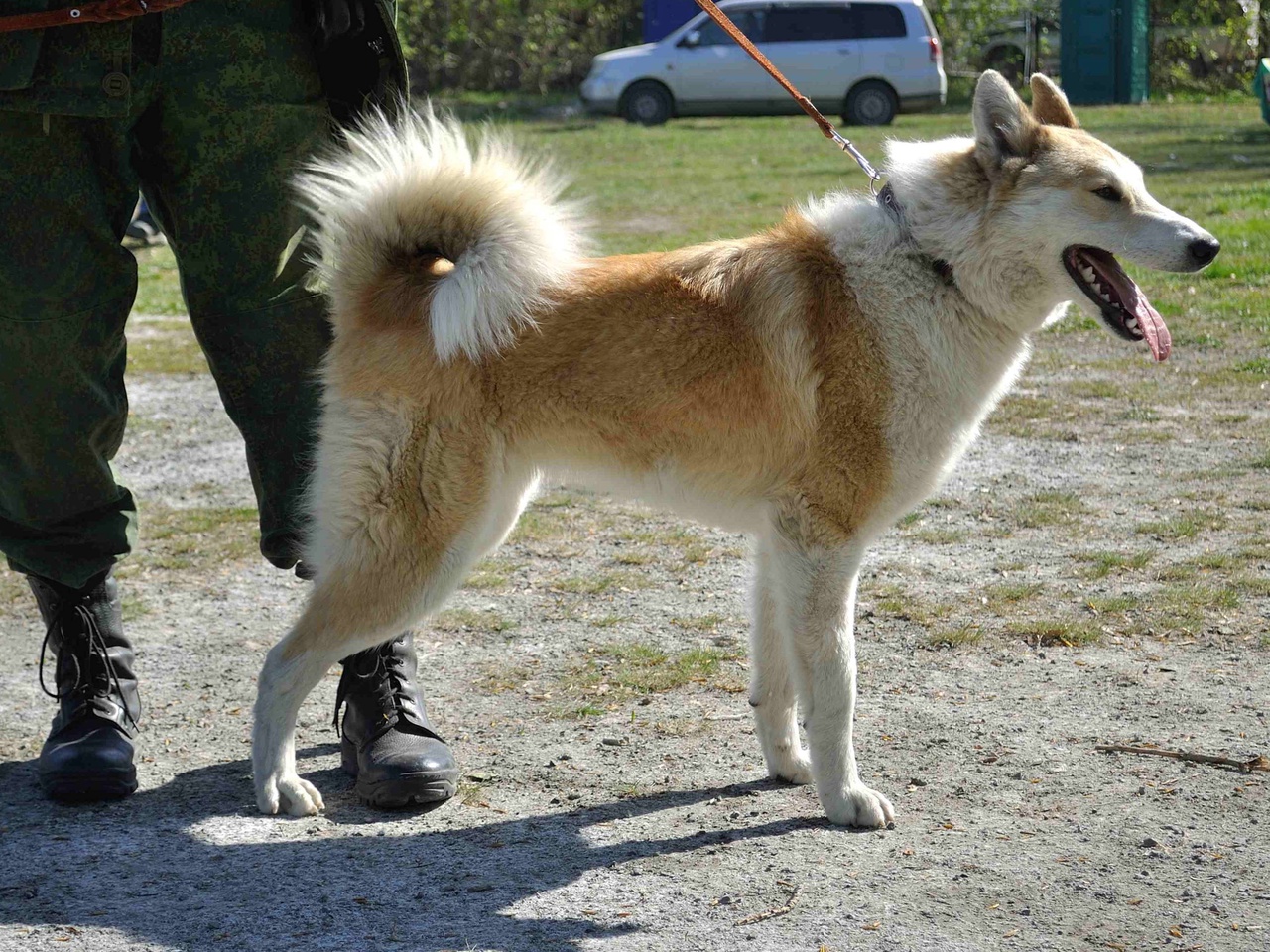 